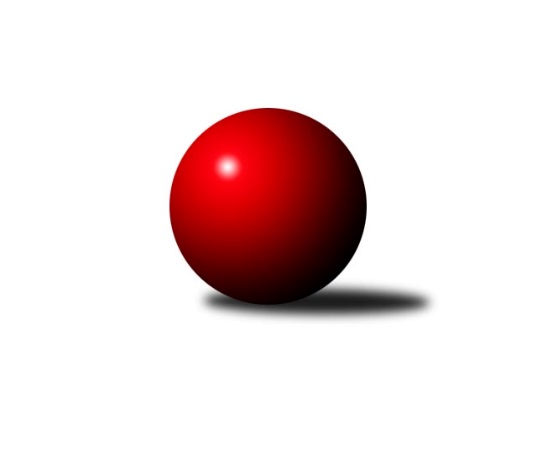 Č.26Ročník 2017/2018	14.4.2018Nejlepšího výkonu v tomto kole: 1815 dosáhlo družstvo: SK Skalice BKrajský přebor Libereckého kraje 2017/2018Výsledky 26. kolaSouhrnný přehled výsledků:TJ Dynamo Liberec B	- TJ Doksy B	6:0	1629:1449	8.0:0.0	11.4.TJ Doksy D	- TJ Kuželky Česká Lípa B	0.5:5.5	1487:1619	2.0:6.0	12.4.TJ Lokomotiva Liberec	- TJ Doksy C	5:1	1459:1294	6.5:1.5	12.4.TJ Bižuterie Jablonec n. N.  B	- SK Plaston Šluknov B	1:5	1604:1712	3.0:5.0	12.4.SK Skalice B	- TJ Kuželky Česká Lípa C	5:1	1815:1591	7.0:1.0	13.4.TJ Sokol Blíževedly B	- SK Skalice C	2:4	1509:1543	4.0:4.0	14.4.Tabulka družstev:	1.	TJ Dynamo Liberec B	26	20	0	6	112.0 : 44.0 	133.0 : 75.0 	 1607	40	2.	TJ Kuželky Česká Lípa B	26	20	0	6	107.5 : 48.5 	134.5 : 73.5 	 1617	40	3.	TJ Lokomotiva Liberec B	26	19	0	7	99.5 : 56.5 	118.5 : 89.5 	 1602	38	4.	SK Plaston Šluknov B	26	18	0	8	101.0 : 55.0 	126.0 : 82.0 	 1605	36	5.	TJ Lokomotiva Liberec	26	17	0	9	89.5 : 66.5 	116.5 : 91.5 	 1572	34	6.	SK Skalice B	26	14	0	12	85.0 : 71.0 	107.5 : 100.5 	 1536	28	7.	SK Skalice C	26	13	1	12	78.5 : 77.5 	108.5 : 99.5 	 1525	27	8.	TJ Sokol Blíževedly B	26	12	1	13	78.5 : 77.5 	102.5 : 105.5 	 1538	25	9.	TJ Bižuterie Jablonec n. N.  B	26	12	1	13	78.0 : 78.0 	102.0 : 106.0 	 1524	25	10.	TJ Spartak Chrastava	26	11	0	15	72.5 : 83.5 	102.5 : 105.5 	 1494	22	11.	TJ Doksy B	26	10	1	15	63.5 : 92.5 	81.5 : 126.5 	 1532	21	12.	TJ Doksy D	26	4	3	19	40.5 : 115.5 	76.5 : 131.5 	 1482	11	13.	TJ Doksy C	26	4	1	21	44.0 : 112.0 	77.0 : 131.0 	 1423	9	14.	TJ Kuželky Česká Lípa C	26	3	2	21	42.0 : 114.0 	69.5 : 138.5 	 1449	8Podrobné výsledky kola:	 TJ Dynamo Liberec B	1629	6:0	1449	TJ Doksy B	Zdeněk Pecina st.	 	 217 	 205 		422 	 2:0 	 363 	 	183 	 180		Petr Mádl	st. Holanec, st.	 	 222 	 197 		419 	 2:0 	 384 	 	209 	 175		Radek Kozák	Ludvík Szabo	 	 182 	 210 		392 	 2:0 	 366 	 	176 	 190		Kateřina Stejskalová	Ladislav, Wajsar ml.	 	 203 	 193 		396 	 2:0 	 336 	 	192 	 144		Martina Chadrabovározhodčí: Nejlepší výkon utkání: 422 - Zdeněk Pecina st.	 TJ Doksy D	1487	0.5:5.5	1619	TJ Kuželky Česká Lípa B	Václav Bláha st.	 	 196 	 212 		408 	 1:1 	 408 	 	212 	 196		Jiří Coubal	Václav, Bláha ml.	 	 151 	 174 		325 	 0:2 	 399 	 	193 	 206		Jaroslav Košek	Aleš Stach	 	 176 	 195 		371 	 0:2 	 419 	 	208 	 211		Jiří Ludvík	ml. Klíma, ml.	 	 197 	 186 		383 	 1:1 	 393 	 	193 	 200		Radek Potůčekrozhodčí: Nejlepší výkon utkání: 419 - Jiří Ludvík	 TJ Lokomotiva Liberec	1459	5:1	1294	TJ Doksy C	Jaromír Tomášek	 	 211 	 203 		414 	 2:0 	 298 	 	152 	 146		Eva Šimonová	st. Pašek, st.	 	 170 	 172 		342 	 1.5:0.5 	 336 	 	164 	 172		Petra Kozáková	Zdeněk Adamec	 	 201 	 175 		376 	 2:0 	 311 	 	153 	 158		Tereza Kozáková	Bořek Blaževič *1	 	 130 	 197 		327 	 1:1 	 349 	 	173 	 176		Jakub Šimonrozhodčí: střídání: *1 od 51. hodu Bohumír DušekNejlepší výkon utkání: 414 - Jaromír Tomášek	 TJ Bižuterie Jablonec n. N.  B	1604	1:5	1712	SK Plaston Šluknov B	ml. Seifertová, ml.	 	 195 	 187 		382 	 0:2 	 438 	 	226 	 212		Petr Tichý	Iva Kunová	 	 195 	 143 		338 	 0:2 	 409 	 	205 	 204		Jan Marušák	Josef Kuna	 	 229 	 236 		465 	 2:0 	 420 	 	223 	 197		Dušan Knobloch	Syková Olga	 	 209 	 210 		419 	 1:1 	 445 	 	237 	 208		Anita Morkusovározhodčí: Nejlepší výkon utkání: 465 - Josef Kuna	 SK Skalice B	1815	5:1	1591	TJ Kuželky Česká Lípa C	Ladislava Šmídová	 	 217 	 200 		417 	 1:1 	 433 	 	216 	 217		Dan Paszek	st. Kezer, st.	 	 227 	 259 		486 	 2:0 	 376 	 	197 	 179		Marie Kubánková	st. Kezer, st.	 	 218 	 229 		447 	 2:0 	 352 	 	174 	 178		Libuše Lapešová	st. Javorek, st.	 	 224 	 241 		465 	 2:0 	 430 	 	215 	 215		Pavel Legerrozhodčí: Nejlepšího výkonu v tomto utkání: 486 kuželek dosáhli: st. Kezer, st.	 TJ Sokol Blíževedly B	1509	2:4	1543	SK Skalice C	Vlastimil Václavík	 	 192 	 200 		392 	 2:0 	 369 	 	182 	 187		Rostislav Doležal	Aneta Kuchynková	 	 159 	 177 		336 	 0:2 	 398 	 	200 	 198		Libor Křenek	Ludmila Tomášková	 	 212 	 206 		418 	 2:0 	 383 	 	201 	 182		Jiří Horník	Radim Houžvička	 	 177 	 186 		363 	 0:2 	 393 	 	184 	 209		Martin Zemanrozhodčí: Nejlepší výkon utkání: 418 - Ludmila TomáškováPořadí jednotlivců:	jméno hráče	družstvo	celkem	plné	dorážka	chyby	poměr kuž.	Maximum	1.	Aleš Havlík 	TJ Lokomotiva Liberec	433.52	296.1	137.5	5.7	7/8	(488)	2.	Jana Susková 	TJ Lokomotiva Liberec B	433.23	294.4	138.9	3.3	8/8	(461)	3.	Vlastimil Václavík 	TJ Sokol Blíževedly B	431.48	301.6	129.9	5.6	7/8	(484)	4.	Josef Kuna 	TJ Bižuterie Jablonec n. N.  B	424.06	288.3	135.7	3.6	8/8	(486)	5.	Petr Tichý 	SK Plaston Šluknov B	422.80	291.3	131.5	7.1	8/8	(459)	6.	Ludvík Szabo 	TJ Dynamo Liberec B	420.82	292.4	128.4	6.1	8/8	(459)	7.	Anita Morkusová 	SK Plaston Šluknov B	417.58	297.8	119.8	7.8	6/8	(445)	8.	Jaroslav Chlumský 	TJ Spartak Chrastava	414.45	286.4	128.0	5.9	6/8	(449)	9.	Petr Jeník 	TJ Kuželky Česká Lípa B	409.71	283.9	125.8	8.2	8/8	(457)	10.	Syková Olga 	TJ Bižuterie Jablonec n. N.  B	409.50	280.3	129.3	7.3	6/8	(446)	11.	st. Kezer,  st.	SK Skalice B	406.75	278.2	128.6	7.0	8/8	(486)	12.	Jiří Ludvík 	TJ Kuželky Česká Lípa B	406.08	284.2	121.9	6.5	8/8	(441)	13.	Jaroslav Košek 	TJ Kuželky Česká Lípa B	406.02	283.1	122.9	8.2	8/8	(444)	14.	Michal Buga 	TJ Bižuterie Jablonec n. N.  B	404.83	280.1	124.8	7.5	6/8	(436)	15.	Jana Kořínková 	TJ Lokomotiva Liberec B	404.13	290.4	113.7	10.1	8/8	(451)	16.	Natálie Kozáková 	TJ Doksy C	403.08	281.6	121.5	8.8	6/8	(440)	17.	Anton Zajac 	TJ Lokomotiva Liberec	402.88	281.6	121.3	6.7	6/8	(460)	18.	Karel Mottl 	TJ Spartak Chrastava	402.16	285.5	116.7	10.2	6/8	(429)	19.	Stanislava Kroupová 	TJ Sokol Blíževedly B	400.89	282.5	118.4	8.0	7/8	(455)	20.	Nataša Kovačovičová 	TJ Lokomotiva Liberec B	399.69	285.0	114.7	9.1	6/8	(450)	21.	Dušan Knobloch 	SK Plaston Šluknov B	398.91	285.0	113.9	10.9	7/8	(436)	22.	Aleš Stach 	TJ Doksy D	397.72	284.7	113.0	8.6	6/8	(439)	23.	Radek Kozák 	TJ Doksy B	396.78	274.2	122.6	6.6	6/8	(431)	24.	Radek Chomout 	TJ Dynamo Liberec B	394.90	287.5	107.4	10.3	8/8	(455)	25.	Martin Zeman 	SK Skalice C	393.59	279.1	114.5	10.0	7/8	(446)	26.	Dan Paszek 	TJ Kuželky Česká Lípa C	393.50	281.6	111.9	9.6	6/8	(443)	27.	Jan Marušák 	SK Plaston Šluknov B	391.02	270.4	120.6	8.7	8/8	(435)	28.	st. Holanec,  st.	TJ Dynamo Liberec B	389.98	280.4	109.6	10.6	8/8	(436)	29.	Bohumír Dušek 	TJ Lokomotiva Liberec	389.53	274.8	114.8	8.5	6/8	(460)	30.	Jiří Horník 	SK Skalice C	387.77	275.2	112.6	8.2	8/8	(434)	31.	Petr Tregner 	SK Skalice B	386.90	276.8	110.1	10.5	7/8	(465)	32.	Zdeněk Adamec 	TJ Lokomotiva Liberec	383.32	271.1	112.2	10.7	8/8	(418)	33.	ml. Klíma,  ml.	TJ Doksy D	381.44	269.7	111.7	10.1	7/8	(425)	34.	st. Javorek,  st.	SK Skalice B	381.33	273.8	107.6	11.6	8/8	(478)	35.	Martina Chadrabová 	TJ Doksy B	380.30	280.1	100.2	13.0	6/8	(427)	36.	st. Pašek,  st.	TJ Lokomotiva Liberec	380.11	275.0	105.1	10.0	6/8	(428)	37.	Libor Křenek 	SK Skalice C	378.09	277.0	101.1	12.4	7/8	(464)	38.	Jana Vokounová 	TJ Spartak Chrastava	377.03	274.6	102.5	12.1	8/8	(445)	39.	Václav Žitný 	TJ Lokomotiva Liberec B	375.85	270.2	105.7	12.7	7/8	(441)	40.	Kateřina Stejskalová 	TJ Doksy B	375.08	266.5	108.6	12.2	8/8	(408)	41.	Růžena Obručová 	TJ Lokomotiva Liberec B	375.03	270.1	104.9	12.1	6/8	(424)	42.	Václav Bláha  st.	TJ Doksy D	374.81	266.4	108.4	11.5	7/8	(408)	43.	Kamila Klímová 	TJ Doksy D	369.01	267.9	101.1	14.1	7/8	(422)	44.	Radim Houžvička 	TJ Sokol Blíževedly B	367.73	264.3	103.4	12.1	8/8	(412)	45.	Ludmila Tomášková 	TJ Sokol Blíževedly B	362.82	265.7	97.1	12.4	8/8	(418)	46.	Petr Mádl 	TJ Doksy B	362.48	265.6	96.9	13.7	7/8	(408)	47.	Dana Husáková 	TJ Spartak Chrastava	357.72	262.9	94.8	13.8	8/8	(399)	48.	Libuše Lapešová 	TJ Kuželky Česká Lípa C	357.48	263.1	94.4	16.2	8/8	(392)	49.	Marie Kubánková 	TJ Kuželky Česká Lípa C	354.27	259.5	94.8	12.5	7/8	(422)	50.	Filip Doležal 	TJ Doksy C	346.63	257.1	89.5	15.9	6/8	(371)	51.	Martina Stachová 	TJ Doksy D	342.78	256.4	86.4	17.3	6/8	(387)	52.	Tereza Kozáková 	TJ Doksy C	338.57	252.0	86.6	17.4	7/8	(367)	53.	Petra Kozáková 	TJ Doksy C	334.83	246.7	88.2	17.2	6/8	(387)	54.	Hana Kominíková 	TJ Bižuterie Jablonec n. N.  B	330.17	244.8	85.4	20.3	6/8	(361)	55.	Iva Kunová 	TJ Bižuterie Jablonec n. N.  B	328.68	244.7	83.9	18.6	8/8	(405)		Zdeněk Pecina  st.	TJ Dynamo Liberec B	438.10	264.2	173.9	3.4	5/8	(475)		Jaromír Tomášek 	TJ Lokomotiva Liberec	417.69	284.1	133.6	7.1	4/8	(440)		Ladislav, Wajsar  ml.	TJ Dynamo Liberec B	414.00	285.9	128.1	4.4	5/8	(437)		Emilie Deingruberova 	TJ Lokomotiva Liberec	408.00	270.0	138.0	4.0	1/8	(408)		Jan Valtr 	SK Plaston Šluknov B	406.83	291.3	115.5	10.8	3/8	(459)		Miloslav Šimon 	TJ Doksy B	406.66	286.0	120.7	7.5	5/8	(424)		Pavel Kleiner 	TJ Kuželky Česká Lípa B	395.00	276.5	118.5	8.0	2/8	(416)		David Chýlek 	SK Skalice C	394.64	275.4	119.2	9.3	4/8	(419)		Lubomír Sirový 	SK Skalice C	394.20	282.5	111.7	9.2	5/8	(424)		Radek Potůček 	TJ Kuželky Česká Lípa B	392.99	280.9	112.1	8.6	5/8	(439)		Jiří Coubal 	TJ Kuželky Česká Lípa B	392.34	274.8	117.5	5.7	5/8	(439)		Jaroslava Kozáková 	SK Skalice B	388.90	283.0	105.9	13.1	2/8	(459)		Rostislav Doležal 	SK Skalice C	386.67	286.0	100.7	15.7	2/8	(443)		Daniel Paterko 	TJ Bižuterie Jablonec n. N.  B	385.67	270.7	114.9	10.7	5/8	(413)		Zdeněk Chadraba 	TJ Doksy C	385.32	286.7	98.6	6.5	4/8	(430)		Martina Landová 	SK Skalice B	385.00	269.5	115.5	10.5	3/8	(408)		Miroslav Lapáček 	TJ Lokomotiva Liberec	383.42	274.3	109.1	11.2	5/8	(424)		Vlasta Ládková 	TJ Spartak Chrastava	383.00	284.0	99.0	12.0	1/8	(383)		Pavel Leger 	TJ Kuželky Česká Lípa C	382.00	272.7	109.3	14.7	3/8	(430)		Václav Líman 	TJ Doksy B	380.20	268.3	111.9	9.6	5/8	(424)		Ladislava Šmídová 	SK Skalice B	378.89	278.2	100.7	12.0	3/8	(417)		Marek Kozák 	TJ Doksy B	378.71	273.6	105.1	9.8	3/8	(400)		Jakub Šimon 	TJ Doksy C	376.01	262.8	113.2	10.4	4/8	(413)		Bořek Blaževič 	TJ Lokomotiva Liberec	374.33	261.7	112.7	12.3	3/8	(385)		ml. Seifertová,  ml.	TJ Bižuterie Jablonec n. N.  B	373.67	259.3	114.4	13.1	3/8	(424)		Miloš Merkl 	TJ Sokol Blíževedly B	373.64	265.6	108.0	10.9	4/8	(434)		Jiří Kraus 	TJ Kuželky Česká Lípa C	373.21	261.7	111.5	9.7	4/8	(428)		David Vincze 	TJ Bižuterie Jablonec n. N.  B	371.67	275.3	96.3	12.2	2/8	(412)		Petra Javorková 	SK Skalice B	364.30	265.1	99.2	16.2	5/8	(436)		František Vokoun 	TJ Spartak Chrastava	364.13	266.0	98.1	14.5	4/8	(394)		Aneta Kuchynková 	TJ Sokol Blíževedly B	363.75	262.5	101.3	13.0	2/8	(377)		František Dostál 	TJ Spartak Chrastava	363.25	260.3	103.0	16.8	1/8	(388)		Jaroslava Vaňková 	TJ Kuželky Česká Lípa C	361.00	259.8	101.3	15.0	2/8	(366)		Stanislava Hřebenová 	TJ Sokol Blíževedly B	359.00	261.3	97.7	18.3	3/8	(401)		Vladimír Procházka 	TJ Kuželky Česká Lípa C	358.67	248.5	110.2	10.2	2/8	(375)		Václav, Bláha  ml.	TJ Doksy D	357.08	263.8	93.3	12.6	4/8	(375)		Dana Bílková 	TJ Kuželky Česká Lípa C	356.20	255.5	100.7	12.7	5/8	(384)		Věra Navrátilová 	SK Plaston Šluknov B	352.60	267.8	84.8	18.2	5/8	(378)		Eva Čechová 	TJ Lokomotiva Liberec	352.00	263.8	88.3	15.8	2/8	(369)		Zdeněk Šalda 	TJ Kuželky Česká Lípa C	352.00	270.0	82.0	19.0	2/8	(354)		Martin Foltyn 	SK Skalice C	351.31	253.4	98.0	14.8	5/8	(437)		Karel Barcal 	SK Plaston Šluknov B	349.00	246.0	103.0	14.0	1/8	(349)		Michal Valeš 	TJ Doksy C	348.30	261.8	86.5	15.8	4/8	(389)		Martin Burgr 	TJ Dynamo Liberec B	347.50	244.7	102.8	13.3	3/8	(357)		Miloš Hamal 	SK Skalice C	345.58	255.8	89.8	17.3	3/8	(410)		Miroslava Löffelmannová 	SK Skalice B	343.00	257.0	86.0	16.4	4/8	(363)		Tomáš Ludvík 	TJ Kuželky Česká Lípa C	342.40	253.5	88.9	16.3	2/8	(400)		Eva Šimonová 	TJ Doksy C	340.66	249.8	90.9	14.7	5/8	(386)		Václav Tomšů 	TJ Kuželky Česká Lípa C	334.92	244.7	90.3	17.3	2/8	(380)		Vojtěch Grus 	TJ Kuželky Česká Lípa C	334.00	254.2	79.8	18.4	1/8	(359)		Klára Stachová 	TJ Doksy D	333.04	247.0	86.1	15.8	2/8	(362)		Marek Valenta 	TJ Dynamo Liberec B	331.00	249.3	81.7	20.0	1/8	(335)		Jaroslav Jeník 	TJ Spartak Chrastava	314.50	237.9	76.6	21.3	4/8	(338)Sportovně technické informace:Starty náhradníků:registrační číslo	jméno a příjmení 	datum startu 	družstvo	číslo startu
Hráči dopsaní na soupisku:registrační číslo	jméno a příjmení 	datum startu 	družstvo	Program dalšího kola:Nejlepší šestka kola - absolutněNejlepší šestka kola - absolutněNejlepší šestka kola - absolutněNejlepší šestka kola - absolutněNejlepší šestka kola - dle průměru kuželenNejlepší šestka kola - dle průměru kuželenNejlepší šestka kola - dle průměru kuželenNejlepší šestka kola - dle průměru kuželenNejlepší šestka kola - dle průměru kuželenPočetJménoNázev týmuVýkonPočetJménoNázev týmuPrůměr (%)Výkon10xst. Kezer, st.Skalice B48612xJosef KunaTJ Bižuterie Ja119.0246514xJosef KunaTJ Bižuterie Ja4656xst. Kezer, st.Skalice B117.6448612xst. Javorek, st.Skalice B4655xAnita MorkusováSK Plaston Šluk113.944511xst. Kezer, st.Skalice B4478xst. Javorek, st.Skalice B112.554653xAnita MorkusováSK Plaston Šluk4453xJiří LudvíkČ. Lípa B112.424198xPetr TichýSK Plaston Šluk43811xPetr TichýSK Plaston Šluk112.11438